PŘÍLOHA Č. 4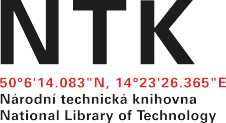 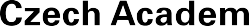 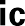 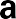 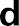 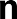 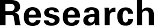 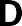 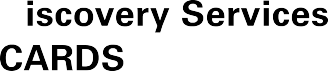 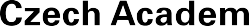 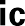 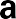 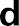 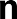 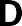 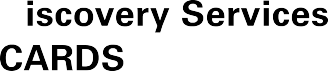 PROHLÁŠENÍ O PŘISTOUPENÍ KE SMLOUVĚ O CENTRALIZOVANÉM ZADÁVÁNÍ POVĚŘUJÍCÍHO ZADAVATELE DO KATEGORIE BProhlašující Pověřující zadavatel:(„Pověřující zadavatel“)Pověřující zadavatel tímto prohlašuje, že přistupuje ke Smlouvě o centralizovaném zadávání veřejné zakázky „PNG – Platforma nové generace sdružení CARDS“, jejímž centrálním zadavatelem je Národní technická knihovna, se sídlem Technická 2710/6, 160 80 Praha 6 - Dejvice, IČO: 61387142 („Smlouva“) jako Pověřující zadavatel kategorie B a přijímá všechna práva a povinnosti plynoucí z této Smlouvy.V Praze 1 Poslední známá hodnota počtu studentů či počtu registrovaných uživatelů dle informací uvedených v Příloze č. 5.2 Velikostní kategorie (XS=velmi malá, S=malá, M=střední, L=velká, XL= velmi velká) podle Přílohy č. 5.17/1918/19Název:Výzkumný ústav rostlinné výroby, v.v.i.Sídlo:Drnovská 507/73, 161 06 Praha 6 - RuzyněIČO:IČ: 00027006Hodnota parametru P11:100Velikost2:SJednající/zastoupen:Zástupce pro zadávací řízení: E-mail:Kontaktní osoba pro centralizované zadávání: E-mail: